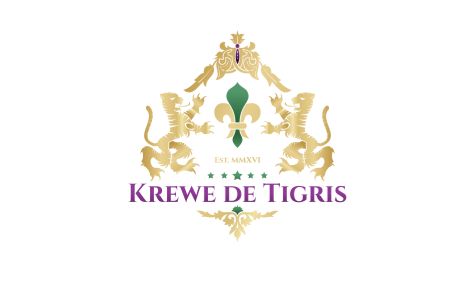 2020 MARDI GRAS PARADE APPLICATIONPARADE WILL BE HELD ON SATURDAY, FEBRUARY 22, 2020 TIME: TBAPARTICIPANTS IN THE PARADE INCLUDE: FLOATS, MARCHING UNITS, DIGNITARIES, ORGANIZATIONS, AND FAMILIESIndividual or Organization:___________________________Contact person:___________________________________Address:_________________________________________City:___________________ State:________ Zip:________Phone: (_________)_______________________________Email:___________________________________________Website:_________________________________________Emergency contact:________________________________Please check one that applies to your entry:________	Float________	Car, truck, or other motorized vehicle	If yes, please specify:______________________________	Marching unit	Number of individuals:_____________________________	Other: (specify)___________________________Will your entry have music?________ yes	________ noIf yes, please specify:_______________________________ALL PARTICIPANTS ARE REQUIRED TO FILL OUT AN APPLICATIONENTRIES MUST BE RECEIVED BY JANUARY 22, 20202020 Krewe de Tigris Mardi Gras ParadeSaturday, February 22, 2020 TIME:TBAGENERAL PARADE INFORMATION(PLEASE READ CAREFULLY)Parade will line up on West Thatch Avenue off Donahue Drive. Line up will begin at TBA. Entries must be in line up 1 hour before paradeLineup numbers will be issued. If you have more than one entry in the parade and would like to be placed together, please let us know in advanced.Music is allowed on floats. Music is required to be family friendly.NO ALCOHOLIC BEVERAGES ARE ALLOWED ON FLOATSTHROWING OF ITEMS OFF YOUR FLOAT—THROWS CAN BE BEADS, MOON PIES, STUFFED ANIMALS, OR ITEMS SOFT AND EASILY CATCHABLE. NO ITEMS THAT ARE HARD TO CATCH OR MAY BECOME TRASH ALLOWED. Individuals walking the parade route may hand off items to individuals in the crowd. We encourage parade participants to hand out Mardi Gras themed items (coins, beads, etc.). Other items accepted: individually wrapped candies, personalized merchandize such as cups, Koozies, etc.Maximum height is 14 ft. NO EXCEPTIONSEntries are required to maintain a 10-yard interval between units & stopping during the parade will occur. DO NOT THROW YOUR TRASH OFF YOUR FLOAT AT ANY TIME. KEEP AUBURN BEAUTIFUL!All entries must be decorated in a family-friendly Mardi Gras theme of your choice!—GET CREATIVE!Drivers of the vehicles are not allowed to throw. All drivers must abstain from consuming alcoholic beverages before and during the parade. This will be strictly enforced.Lewd or obscene behavior will not be tolerated and any entry acting in such manner will immediately be ejected from the parade. 